HINDU RELIGIOUS EDUCATION ACTIVITIES. GRADE FIVE (5) SCHEMES OF WORK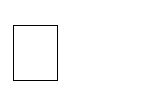 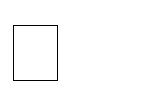 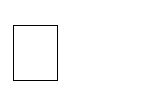 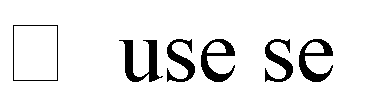 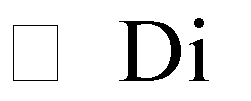 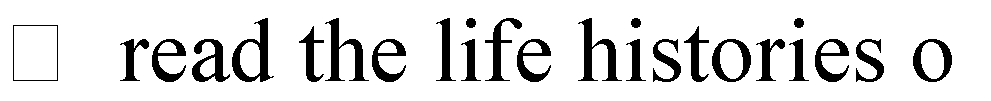 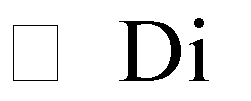 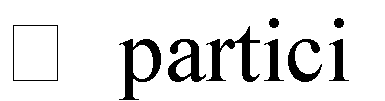 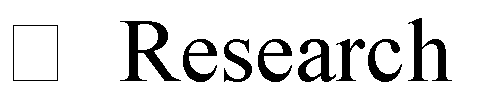 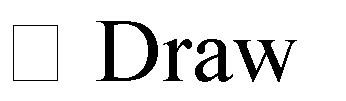 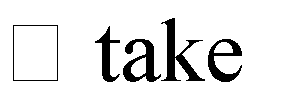 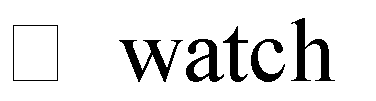 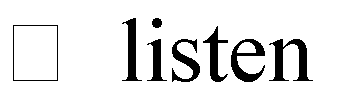 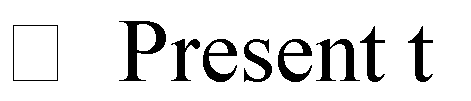 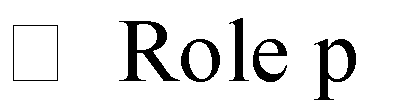 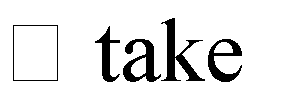 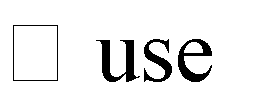 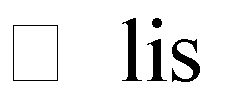 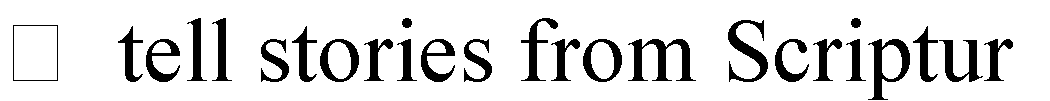 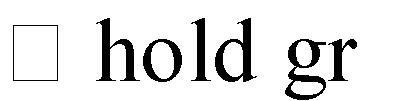 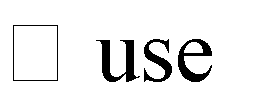 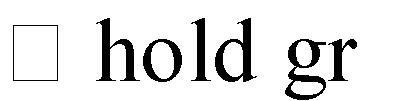 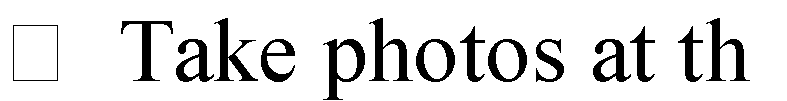 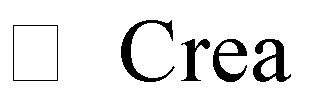 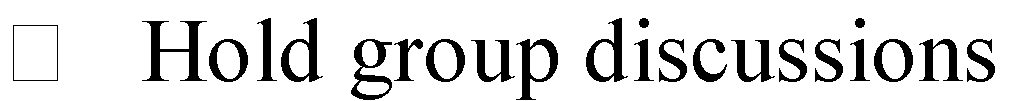 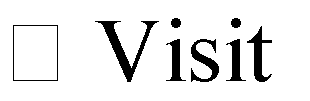 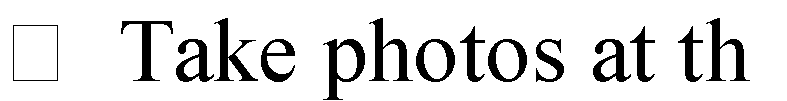 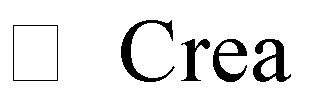 WkLsnStrand/ThemeSub strandSpecific learning outcomesKey inquiryQuestionsLearning experiencesLearningResourcesAssessmentmethodsRefl11PREPARATIONSPREPARATIONSPREPARATIONSPREPARATIONSPREPARATIONSPREPARATIONSPREPARATIONSPREPARATIONS221CREATIONConcept ofBy the end of the Sub strand the learner should be able to:	Identify the concepts of creation for knowledgeDiscuss the concepts of creationAppreciate different views on concepts of creation for spiritual growthWhat is a creation concept?Why is it necessary to know the different creation concepts?Why is the concept of creation a wonder of Paramatma?Learner could be guided to:Visit places of worship accompanied by parents/guardian/teacher to inquire more about the concepts of creation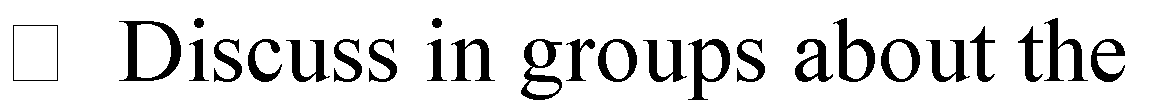 different creation concepts Watch a video on discourseby a spiritual teacher on creationelders/parents questions on different concepts of creationResearch on different creation conceptsScriptures, Magazines, Digital devices, Newspapers, animated movies, RealiaObservation, QA, Essay writing, Role modelling, projects(SRISHTI)Creation asBy the end of the Sub strand the learner should be able to:	Identify the concepts of creation for knowledgeDiscuss the concepts of creationAppreciate different views on concepts of creation for spiritual growthWhat is a creation concept?Why is it necessary to know the different creation concepts?Why is the concept of creation a wonder of Paramatma?Learner could be guided to:Visit places of worship accompanied by parents/guardian/teacher to inquire more about the concepts of creationdifferent creation concepts Watch a video on discourseby a spiritual teacher on creationelders/parents questions on different concepts of creationResearch on different creation conceptsScriptures, Magazines, Digital devices, Newspapers, animated movies, RealiaObservation, QA, Essay writing, Role modelling, projectsperBy the end of the Sub strand the learner should be able to:	Identify the concepts of creation for knowledgeDiscuss the concepts of creationAppreciate different views on concepts of creation for spiritual growthWhat is a creation concept?Why is it necessary to know the different creation concepts?Why is the concept of creation a wonder of Paramatma?Learner could be guided to:Visit places of worship accompanied by parents/guardian/teacher to inquire more about the concepts of creationdifferent creation concepts Watch a video on discourseby a spiritual teacher on creationelders/parents questions on different concepts of creationResearch on different creation conceptsScriptures, Magazines, Digital devices, Newspapers, animated movies, RealiaObservation, QA, Essay writing, Role modelling, projectsHinduism andBy the end of the Sub strand the learner should be able to:	Identify the concepts of creation for knowledgeDiscuss the concepts of creationAppreciate different views on concepts of creation for spiritual growthWhat is a creation concept?Why is it necessary to know the different creation concepts?Why is the concept of creation a wonder of Paramatma?Learner could be guided to:Visit places of worship accompanied by parents/guardian/teacher to inquire more about the concepts of creationdifferent creation concepts Watch a video on discourseby a spiritual teacher on creationelders/parents questions on different concepts of creationResearch on different creation conceptsScriptures, Magazines, Digital devices, Newspapers, animated movies, RealiaObservation, QA, Essay writing, Role modelling, projectsJainismBy the end of the Sub strand the learner should be able to:	Identify the concepts of creation for knowledgeDiscuss the concepts of creationAppreciate different views on concepts of creation for spiritual growthWhat is a creation concept?Why is it necessary to know the different creation concepts?Why is the concept of creation a wonder of Paramatma?Learner could be guided to:Visit places of worship accompanied by parents/guardian/teacher to inquire more about the concepts of creationdifferent creation concepts Watch a video on discourseby a spiritual teacher on creationelders/parents questions on different concepts of creationResearch on different creation conceptsScriptures, Magazines, Digital devices, Newspapers, animated movies, RealiaObservation, QA, Essay writing, Role modelling, projects(ScripturalBy the end of the Sub strand the learner should be able to:	Identify the concepts of creation for knowledgeDiscuss the concepts of creationAppreciate different views on concepts of creation for spiritual growthWhat is a creation concept?Why is it necessary to know the different creation concepts?Why is the concept of creation a wonder of Paramatma?Learner could be guided to:Visit places of worship accompanied by parents/guardian/teacher to inquire more about the concepts of creationdifferent creation concepts Watch a video on discourseby a spiritual teacher on creationelders/parents questions on different concepts of creationResearch on different creation conceptsScriptures, Magazines, Digital devices, Newspapers, animated movies, RealiaObservation, QA, Essay writing, Role modelling, projectsstories)By the end of the Sub strand the learner should be able to:	Identify the concepts of creation for knowledgeDiscuss the concepts of creationAppreciate different views on concepts of creation for spiritual growthWhat is a creation concept?Why is it necessary to know the different creation concepts?Why is the concept of creation a wonder of Paramatma?Learner could be guided to:Visit places of worship accompanied by parents/guardian/teacher to inquire more about the concepts of creationdifferent creation concepts Watch a video on discourseby a spiritual teacher on creationelders/parents questions on different concepts of creationResearch on different creation conceptsScriptures, Magazines, Digital devices, Newspapers, animated movies, RealiaObservation, QA, Essay writing, Role modelling, projects2Concept ofBy the end of the Sub strand the learner should be able to:Identify the concepts of creation for knowledgeWatch a video clip on creationAppreciate different views on concepts of creation for spiritual growthWhat is a creation concept?Why is it necessary to know the different creation concepts?Why is the concept of creation a wonder of Paramatma?Learner could be guided to: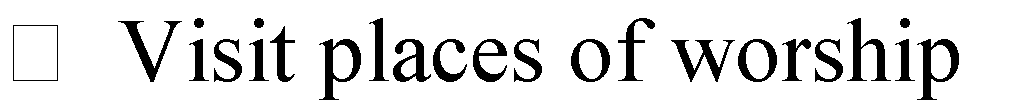 accompanied by parents/guardian/teacher to inquire more about the concepts of creation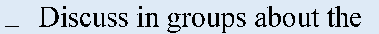 different creation concepts Watch a video on discourseby a spiritual teacher on creation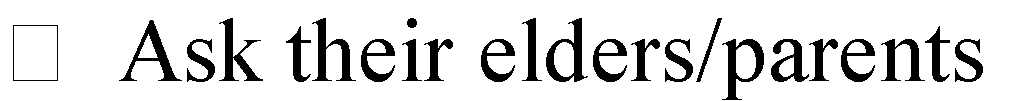 questions on different concepts of creationResearch on different creation conceptsScriptures, Magazines, Digital devices, Newspapers, animated movies, RealiaObservation, QA, Essay writing, Role modelling, projectsCreation asBy the end of the Sub strand the learner should be able to:Identify the concepts of creation for knowledgeWatch a video clip on creationAppreciate different views on concepts of creation for spiritual growthWhat is a creation concept?Why is it necessary to know the different creation concepts?Why is the concept of creation a wonder of Paramatma?Learner could be guided to:accompanied by parents/guardian/teacher to inquire more about the concepts of creationdifferent creation concepts Watch a video on discourseby a spiritual teacher on creationquestions on different concepts of creationResearch on different creation conceptsScriptures, Magazines, Digital devices, Newspapers, animated movies, RealiaObservation, QA, Essay writing, Role modelling, projectsperBy the end of the Sub strand the learner should be able to:Identify the concepts of creation for knowledgeWatch a video clip on creationAppreciate different views on concepts of creation for spiritual growthWhat is a creation concept?Why is it necessary to know the different creation concepts?Why is the concept of creation a wonder of Paramatma?Learner could be guided to:accompanied by parents/guardian/teacher to inquire more about the concepts of creationdifferent creation concepts Watch a video on discourseby a spiritual teacher on creationquestions on different concepts of creationResearch on different creation conceptsScriptures, Magazines, Digital devices, Newspapers, animated movies, RealiaObservation, QA, Essay writing, Role modelling, projectsHinduism andBy the end of the Sub strand the learner should be able to:Identify the concepts of creation for knowledgeWatch a video clip on creationAppreciate different views on concepts of creation for spiritual growthWhat is a creation concept?Why is it necessary to know the different creation concepts?Why is the concept of creation a wonder of Paramatma?Learner could be guided to:accompanied by parents/guardian/teacher to inquire more about the concepts of creationdifferent creation concepts Watch a video on discourseby a spiritual teacher on creationquestions on different concepts of creationResearch on different creation conceptsScriptures, Magazines, Digital devices, Newspapers, animated movies, RealiaObservation, QA, Essay writing, Role modelling, projectsJainismBy the end of the Sub strand the learner should be able to:Identify the concepts of creation for knowledgeWatch a video clip on creationAppreciate different views on concepts of creation for spiritual growthWhat is a creation concept?Why is it necessary to know the different creation concepts?Why is the concept of creation a wonder of Paramatma?Learner could be guided to:accompanied by parents/guardian/teacher to inquire more about the concepts of creationdifferent creation concepts Watch a video on discourseby a spiritual teacher on creationquestions on different concepts of creationResearch on different creation conceptsScriptures, Magazines, Digital devices, Newspapers, animated movies, RealiaObservation, QA, Essay writing, Role modelling, projects(ScripturalBy the end of the Sub strand the learner should be able to:Identify the concepts of creation for knowledgeWatch a video clip on creationAppreciate different views on concepts of creation for spiritual growthWhat is a creation concept?Why is it necessary to know the different creation concepts?Why is the concept of creation a wonder of Paramatma?Learner could be guided to:accompanied by parents/guardian/teacher to inquire more about the concepts of creationdifferent creation concepts Watch a video on discourseby a spiritual teacher on creationquestions on different concepts of creationResearch on different creation conceptsScriptures, Magazines, Digital devices, Newspapers, animated movies, RealiaObservation, QA, Essay writing, Role modelling, projectsstories)By the end of the Sub strand the learner should be able to:Identify the concepts of creation for knowledgeWatch a video clip on creationAppreciate different views on concepts of creation for spiritual growthWhat is a creation concept?Why is it necessary to know the different creation concepts?Why is the concept of creation a wonder of Paramatma?Learner could be guided to:accompanied by parents/guardian/teacher to inquire more about the concepts of creationdifferent creation concepts Watch a video on discourseby a spiritual teacher on creationquestions on different concepts of creationResearch on different creation conceptsScriptures, Magazines, Digital devices, Newspapers, animated movies, RealiaObservation, QA, Essay writing, Role modelling, projects3Concept of Creation as perHinduism and Jainism (Scriptural stories)By the end of the Sub strand the learner should be able to:Identify the concepts of creation for knowledgeDiscuss the concept of creation as watched in the videoAppreciate different views on concepts of creation for spiritual growthWhat is a creation concept?Why is it necessary to know the different creation concepts?Why is the concept of creation a wonder of Paramatma?Learner could be guided to:accompanied by parents/guardian/teacher to inquire more about the concepts of creationdifferent creation concepts Watch a video on discourseby a spiritual teacher on creationquestions on different concepts of creationResearch on differentcreation conceptsScriptures, Magazines, Digital devices, Newspapers, animated movies, RealiaObservation, QA, Essay writing, Role modelling, projects31Concept of Creation as perHinduism and Jainism (Scriptural stories)By the end of the Sub strand the learner should be able to:Mention the different concept of creationDescribe the different concepts of creation to one’s faith for deep understandingAppreciate different views on concepts of creation for spiritual growthWhat is a creation concept?Why is it necessary to know the different creation concepts?Why is the concept of creation a wonder of Paramatma?Learner could be guided to:accompanied by parents/guardian/teacher to inquire more about the concepts of creationdifferent creation concepts Watch a video on discourseby a spiritual teacher on creationquestions on different concepts of creationResearch on different creation conceptsScriptures, Magazines, Digital devices, Newspapers, animated movies, RealiaObservation, QA, Essay writing, Role modelling, projects2Concept of Creation as perHinduism and Jainism (Scriptural stories)By the end of the Sub strand the learner should be able to:List the different concept of creationDescribe the different concepts of creation to one’s faith for deep understandingAppreciate different views on concepts of creation for spiritual growthWhat is a creation concept?Why is it necessary to know the different creation concepts?Why is the concept of creation a wonder of Paramatma?Learner could be guided to:accompanied by parents/guardian/teacher to inquire more about the concepts of creationdifferent creation concepts Watch a video on discourseby a spiritual teacher on creationquestions on different conceptsScriptures, Magazines, Digital devices, Newspapers, animated movies, RealiaObservation, QA, Essay writing, Role modelling, projectsof creationResearch on different creation concepts3Medicinal and sacred plants andtreesBy the end of the Sub strand the learner should be able to:Identify the most common medicinal plants for familiarization.Illustrate the right use of medicinal plants for safety.Nurture the medicinal plants for preservation of environment.How are medicinal plants important?What are the appropriate ways of using medicinal plants?Why is it important to nurture Medicinal plants?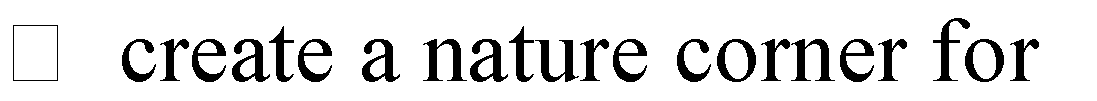 medicinal plantsscuss, in groups, on the right use of medicinal plantsvisit a temple/botanical garden to study medicinal plants, take photos and create a photo montagewatch a TV lesson showing the different stages of growth of medicinal plantsarch engines to learn the inter-dependency of plants and human lifeScriptures, Magazines, Digital devices, Newspapers, animated movies, RealiaObservation, QA, Essay writing, Role modelling, projects41Medicinal and sacred plants andtreesBy the end of the Sub strand the learner should be able to:Identify the most common medicinal plants for familiarization.Illustrate the right use of medicinal plants for safety.Nurture the medicinal plants for preservation of environment.How are medicinal plants important?What are the appropriate ways of using medicinal plants?Why is it important to nurture Medicinal plants?medicinal plantsscuss, in groups, on the right use of medicinal plantsvisit a temple/botanical garden to study medicinal plants, take photos and create a photo montagewatch a TV lesson showing the different stages of growth of medicinal plantsarch engines to learn the inter-dependency of plants and human lifeScriptures, Magazines, Digital devices, Newspapers, animated movies, RealiaObservation, QA, Essay writing, Role modelling, projects2Medicinal and sacred plants andtreesBy the end of the Sub strand the learner should be able to:Identify the most common medicinal plants for familiarization.Illustrate the right use of medicinal plants for safety.Nurture the medicinal plants for preservation ofenvironment.How are medicinal plants important?What are the appropriate ways of using medicinal plants?Why is it important to nurture Medicinal plants?pate in a tree planting activity carried out in the school compound/community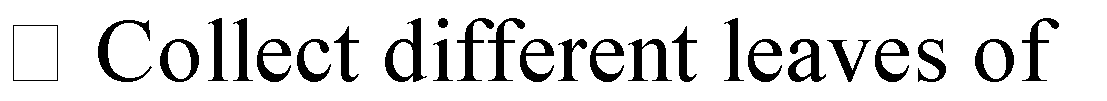 medicinal plants available in their locality and make a scrap book.Scriptures, Magazines, Digital devices, Newspapers, animated movies, RealiaObservation, QA, Essay writing, Role modelling, projects3THE ENLIGHTEN EDBEINGSContribution of Enlightened Beings inBy the end of the sub-strand the learner should be able to:a.	Name the Enlightened Beings for familiarization1. Who are the Enlightened Beings?Learner could be guided to:f the four Enlightened Beings in theScriptures, Magazines, Digitaldevices,Observation, QA, Essay writing, Rolereforming society: Tirthankara Abhinandan nathIdentify the contributions of Enlightened Beings for spiritual wellbeingAppreciate the teachings of Enlightened Beings for peaceful livingWhat are the common teachings of Enlightened Beings?How do we emulate the Enlightened Beings in our lives?Scripture through digital devicesListen to the stories of Enlightened Beings from a resource person/audiovisual deviceand write essays on the lives of Enlightened Beings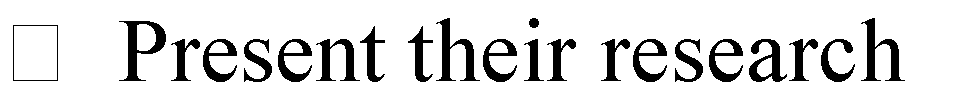 findings in classNewspapers, animated movies, Realiamodelling, projects51Contribution of Enlightened Beings in reforming society: Tirthankara Abhinandan nathBy the end of the sub-strand the learner should be able to:Recognize the reforms done by Enlightened Beings to improve life in the societyImplement the teachings of Enlightened Beings for righteous livingAppreciate the teachings of Enlightened Beings for peaceful livingWho are the Enlightened Beings?What are the common teachings of Enlightened Beings?How do we emulate theEnlightened Beings in our lives?lay/Perform skits based on the reforms done by great Enlightened Beingssketches of Enlightened Beings using digital devices/drawing books.part in quiz competitions on reforms of Enlightened Beings.animated films on Enlightened Beings using digital devicesScriptures, Magazines, Digital devices, Newspapers, animated movies, RealiaObservation, QA, Essay writing, Role modelling, projects2Contribution of Enlightened Beings in reforming society: Swami NarayanBy the end of the sub-strand the learner should be able to:Name the Enlightened Beings for familiarizationIdentify the contributions of Enlightened Beings for spiritual wellbeingAppreciate the teachings of Enlightened Beings for peaceful livingWho are the Enlightened Beings?What are the common teachings of Enlightened Beings?How do we emulate the Enlightened Beings in our lives?Learner could be guided to:f the four Enlightened Beings in the Scripture through digital devicesto the stories of Enlightened Beings from a resource person/audiovisual deviceand write essays on the lives of Enlightened Beingsheir researchfindings in classScriptures, Magazines, Digital devices, Newspapers, animated movies, RealiaObservation, QA, Essay writing, Role modelling, projects3Contribution of Enlightened Beings in reforming society:By the end of the sub-strand the learner should be able to:a.	Recognize the reforms done by Enlightened Beings to improve life in the societyWho are the Enlightened Beings?What are the common teachings of Enlightenedlay/Perform skits based on the reforms done by great Enlightened Beingssketches of Enlightened Beings using digital devices/drawing books.Scriptures, Magazines, Digital devices, Newspapers, animatedObservation, QA, Essay writing, Role modelling, projectsSwami NarayanImplement the teachings of Enlightened Beings for righteous livingAppreciate the teachings of Enlightened Beings for peaceful livingBeings?3. How do we emulate the Enlightened Beings in our lives?part in quiz competitions on reforms of Enlightened Beings.animated films on Enlightened Beings using digital devicesmovies, Realia61Contribution of Enlightened Beings in reforming society:Sri Guru Arjan Dev jiBy the end of the sub-strand the learner should be able to:Name the Enlightened Beings for familiarizationIdentify the contributions of Enlightened Beings for spiritual wellbeingAppreciate the teachings of Enlightened Beings for peaceful livingWho are the Enlightened Beings?What are the common teachings of Enlightened Beings?How do we emulate the Enlightened Beings in our lives?Learner could be guided to:f the four Enlightened Beings in the Scripture through digital devicesto the stories of Enlightened Beings from a resource person/audiovisual deviceand write essays on the lives of Enlightened Beingsheir research findings in classScriptures, Magazines, Digital devices, Newspapers, animated movies, RealiaObservation, QA, Essay writing, Role modelling, projects2Contribution of Enlightened Beings in reforming society:Sri Guru Arjan Dev jiBy the end of the sub-strand the learner should be able to:Recognize the reforms done by Enlightened Beings to improve life in the societyImplement the teachings of Enlightened Beings for righteous livingAppreciate the teachings of Enlightened Beings for peaceful livingWho are the Enlightened Beings?What are the common teachings of Enlightened Beings?How do we emulate the Enlightened Beings inour lives?lay/Perform skits based on the reforms done by great Enlightened Beingssketches of Enlightened Beings using digital devices/drawing books.part in quiz competitions on reforms of Enlightened Beings.animated films on Enlightened Beings usingdigital devicesScriptures, Magazines, Digital devices, Newspapers, animated movies, RealiaObservation, QA, Essay writing, Role modelling, projects3Contribution of Enlightened Beings in reforming society: AnandaBy the end of the sub-strand the learner should be able to:Name the Enlightened Beings for familiarizationIdentify the contributions of Enlightened Beings for spiritual wellbeingAppreciate the teachings of Enlightened Beings for peaceful livingWho are the Enlightened Beings?What are the common teachings of Enlightened Beings?How do we emulate theEnlightened Beings in our lives?Learner could be guided to:f the four Enlightened Beings in the Scripture through digital devicesto the stories of Enlightened Beings from a resource person/audiovisual deviceand write essays on the lives of Enlightened BeingsScriptures, Magazines, Digital devices, Newspapers, animated movies, RealiaObservation, QA, Essay writing, Role modelling, projectsheir researchfindings in class71Contribution of Enlightened Beings in reforming society: AnandaBy the end of the sub-strand the learner should be able to:Recognize the reforms done by Enlightened Beings to improve life in the societyImplement the teachings of Enlightened Beings for righteous livingAppreciate the teachings of Enlightened Beings for peaceful livingWho are the Enlightened Beings?What are the common teachings of Enlightened Beings?How do we emulate the Enlightened Beings inour lives?lay/Perform skits based on the reforms done by great Enlightened Beingssketches of Enlightened Beings using digital devices/drawing books.part in quiz competitions on reforms of Enlightened Beings.animated films on Enlightened Beings usingdigital devicesScriptures, Magazines, Digital devices, Newspapers, animated movies, RealiaObservation, QA, Essay writing, Role modelling, projects2SCRIPTURES(Naitik Niyams)Role of Scriptures in instilling moral values (Through scriptural stories) Ramayan, Uttradhayan (Ch. 7-12)By the end of the Sub strand the learner should be able to:identify the teachings of Scriptures at family level for developing moral valuesexplain the teachings that promote moral values in families as per Scriptures of the four faithsappreciate the role of Scriptures for character development in the familyHow do Scriptures contribute to the instilling of moral values?How do we apply moral values in different situations?Learner could be guided to: search engines to identifythe role of Ramayan, Uttradhayan (Ch. 7-12.ten to stories from a resource person/audio-visual device to know about the role of the Scriptureses that promote the moral values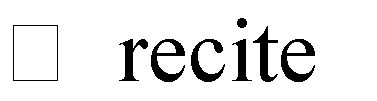 mantras/shabads/stavans/hymns from Scriptures based upon their roles to instil moral valuesoup discussions on the role of Scriptures.Scriptures, Magazines, Digital devices, Newspapers, animated movies, RealiaObservation, QA, Essay writing, Role modelling, projects3Role of Scriptures in instilling moral values (Through scriptural stories) Ramayan, Uttradhayan (Ch. 7-12)By the end of the Sub strand the learner should be able to:identify the teachings of Scriptures at family level for developing moral valuesexplain the teachings that promote moral values in families as per Scriptures of the four faithsappreciate the role of Scriptures for character development in the familyHow do Scriptures contribute to the instilling of moral values?How do we apply moral values in different situations?Learner could be guided to: search engines to identifythe role of Ramayan, Uttradhayan (Ch. 7-12).ten to stories from a resource person/audio-visual device to know about the role of the Scriptureses that promote the moral valuesmantras/shabads/stavans/hymns from Scriptures based upon their roles to instil moral valuesScriptures, Magazines, Digital devices, Newspapers, animated movies, RealiaObservation, QA, Essay writing, Role modelling, projectsoup discussions on therole of Scriptures.81Role of Scriptures in instilling moral values (Through scriptural stories) Panca SilaBy the end of the Sub strand the learner should be able to:identify the teachings of Scriptures at family level for developing moral valuesexplain the teachings that promote moral values in families as per Scriptures of the four faithsappreciate the role of Scriptures for character development in the familyHow do Scriptures contribute to the instilling of moral values?How do we apply moral values in different situations?Learner could be guided to: search engines to identifythe role of Panca Sila, ten to stories from aresource person/audio-visual device to know about the role of the Scriptureses that promote the moral valuesmantras/shabads/stavans/hymns from Scriptures based upon their roles to instil moral valuesoup discussions on the role of Scriptures.Scriptures, Magazines, Digital devices, Newspapers, animated movies, RealiaObservation, QA, Essay writing, Role modelling, projects2Role of Scriptures in instilling moral values (Through scriptural stories) Panca SilaBy the end of the Sub strand the learner should be able to:identify the teachings of Scriptures at family level for developing moral valuesexplain the teachings that promote moral values in families as per Scriptures of the four faithsappreciate the role of Scriptures for character development in the familyHow do Scriptures contribute to the instilling of moral values?How do we apply moral values in different situations?Learner could be guided to: search engines to identifythe role of Panca Silaten to stories from a resource person/audio-visual device to know about the role of the Scriptureses that promote the moral valuesmantras/shabads/stavans/hymns from Scriptures based upon their roles to instil moral valuesoup discussions on therole of Scriptures.Scriptures, Magazines, Digital devices, Newspapers, animated movies, RealiaObservation, QA, Essay writing, Role modelling, projects3Role of Scriptures in instilling moral values (Through scriptural stories)Sri Guru Granth Sahib jiBy the end of the Sub strand the learner should be able to:identify the teachings of Scriptures at family level for developing moral valuesexplain the teachings that promote moral values in families as per Scriptures of the four faithsappreciate the role of Scriptures for character development in the familyHow do Scriptures contribute to the instilling of moral values?How do we apply moral values in different situations?Learner could be guided to: search engines to identifythe role of Sri Guru Granth Sahib ji.ten to stories from a resource person/audio-visual device to know about the role of the Scriptureses that promote the moral valuesmantras/shabads/stavans/hymnsScriptures, Magazines, Digital devices, Newspapers, animated movies, RealiaObservation, QA, Essay writing, Role modelling, projectsfrom Scriptures based upon their roles to instil moral valuesoup discussions on therole of Scriptures.91Role of Scriptures in instilling moral values (Through scriptural stories)Sri Guru Granth Sahib jiBy the end of the Sub strand the learner should be able to:identify the teachings of Scriptures at family level for developing moral valuesexplain the teachings that promote moral values in families as per Scriptures of the four faithsappreciate the role of Scriptures for character development in the familyHow do Scriptures contribute to the instilling of moral values?How do we apply moral values in different situations?Learner could be guided to: search engines to identifythe role of Sri Guru Granth Sahib ji.ten to stories from a resource person/audio-visual device to know about the role of the Scriptureses that promote the moral valuesmantras/shabads/stavans/hymns from Scriptures based upon their roles to instil moral valuesoup discussions on the role of Scriptures.Scriptures, Magazines, Digital devices, Newspapers, animated movies, RealiaObservation, QA, Essay writing, Role modelling, projects2WORSHIP(Ishwar bhakti)Features and Importance of JainDerasar and Sikh GurdwaraBy the end of the Sub-strand the learner should be able to:Describe the features of places of worship for familiarizationIdentify places of worshipappreciate the relevance of different features at a place of worshipWhy is it important to visit a place of worship?What features are found in a Jain Derasar?What features are found in a Sikh Gurdwara?Learner could be guided to:Collect pictures for Jain Derasar and Sikh Gurdwara from magazines/newspapers/digital devices.e places ofworshipte a montage using photos from the places of worshipon the different features of Jain Derasar and Sikh Gurdwaraplaces of worship towitness activities carried out at different times.Scriptures, Magazines, Digital devices, Newspapers, animated movies, RealiaObservation, QA, Essay writing, Role modelling, projects3Features and Importance of JainDerasar and Sikh GurdwaraBy the end of the Sub-strand the learner should be able to:Describe the features of places of worship for familiarizationIdentify places of worshipWhy is it important to visit a place of worship?What features are found in a Jain Derasar?What features are found in a SikhLearner could be guided to:Collect pictures for Jain Derasar and Sikh Gurdwara from magazines/newspapers/digital devices.e places ofworshipScriptures, Magazines, Digital devices, Newspapers, animatedmovies, RealiaObservation, QA, Essay writing, Role modelling, projectsc. appreciate the relevance of different features at a place of worshipGurdwara?te a montage using photos from the places of worshipon the different features of Jain Derasar and Sikh Gurdwaraplaces of worship towitness activities carried out at different times.10ASSESSMENTASSESSMENTASSESSMENTASSESSMENTASSESSMENTASSESSMENTASSESSMENTASSESSMENTASSESSMENT